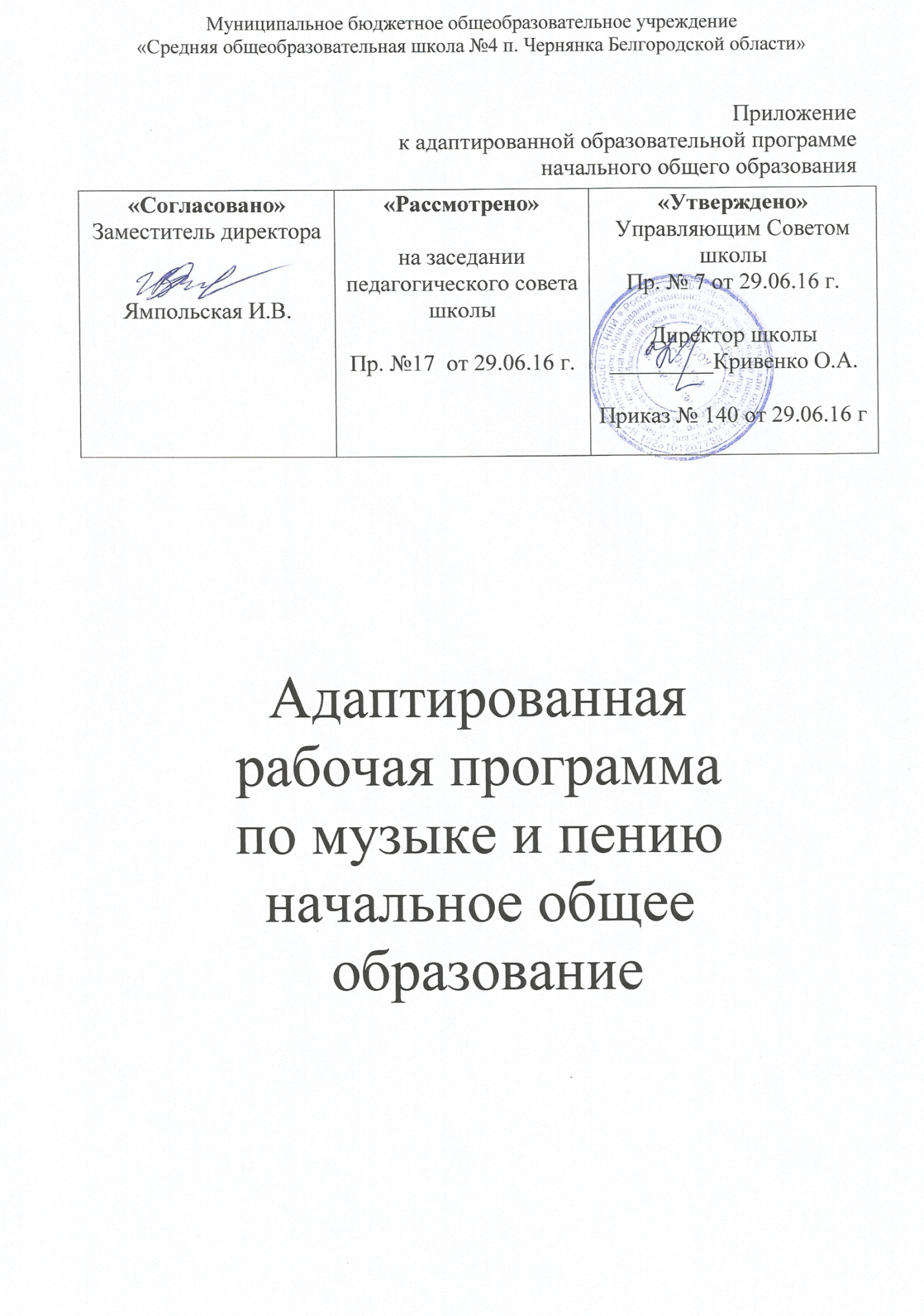 1. Пояснительная запискаРабочая программа по музыке и пению  разработана в соответствии c «Программой специальных  (коррекционных) образовательных учреждений VIII вида 0-4 классы» 1-4 классы  – СПБ.: Издательство «Просвещение», 2011г.  под редакцией  И. М. БгажноковойСреди таких школьных предметов эстетического цикла, как литература, изобразительное искусство, ритмика, танец, музыка занимает значительное место и становится неотъемлемой частью эстетического воспитания детей с нарушением интеллекта.	Музыка призвана развивать детей, эмоционально, творчески обогащать их художественные впечатления.Целью музыкального воспитания является овладение детьми музыкальной культурой, развитие музыкальности учащихся. Под музыкальностью подразумеваются умения и навыки, необходимые для музыкальной деятельности. Это умение слушать музыку, слухоречевое координирование, точность интонирования, умение чувствовать характер музыки и адекватно реагировать на музыкальные переживания, воплощенные в ней, умение различать такие средства музыкальной выразительности, как ритм, темп, динамические оттенки, ладогармонические особенности, исполнительские навыки.
      Исходя из целей музыкального воспитания, выделяется комплекс задач, стоящих перед преподавателем на уроках музыки и пения.    Задачи:
    -  формировать знания о музыке с помощью изучения произведений различных жанров, а также в процессе собственной музыкально-исполнительской деятельности;
     - формировать музыкально-эстетический словарь;
      - формировать ориентировку в средствах музыкальной выразительности;
      - совершенствовать певческие навыки;     - развивать чувство ритма, речевую активность, звуковысотный слух, музыкальную память и способность реагировать на музыку, музыкально-исполнительские навыки;-  помочь самовыражению умственно отсталых школьников через занятия музыкальной деятельностью;
    -   способствовать преодолению неадекватных форм поведения, снятию эмоционального напряжения.
    Задачи коррекционно-развивающие:корригировать отклонения в интеллектуальном развитии;корригировать нарушения звукопроизносительной стороны речи.В процессе занятий у учащихся вырабатываются необходимые вокально-хоровые навыки, обеспечивающие правильность и выразительность пения. Дети получают первоначальные сведения о творчестве композиторов, различных музыкальных жанрах, учатся  воспринимать музыку.2.  Содержание учебного предметаВ содержание программы входит овладение обучающимися с умственной отсталостью (интеллектуальными нарушениями) в доступной для них форме и объёме следующими видами музыкальной деятельности: восприятие музыки, хоровое пение, элементы музыкальной грамоты, игра на музыкальных инструментах детского оркестра.Основные разделы программы: «Пение»,  «Слушание музыки», «Элементы музыкальной грамоты», «Игра на музыкальных инструментах детского оркестра».Содержание программного материала уроков состоит из элементарного теоретического материала, доступных видов музыкальной деятельности, музыкальных произведений для слушания и исполнения, вокальных упражнений.1 класс ПениеОбучение певческой установке. Формирование вокально-хоровых навыков. Работа над напевным звучанием в песнях плавного характера. Пение в диапазоне Ре1-Си1. Развитие умения напевного звучания при точном интонировании мотива. Активизация внимания к единой правильной интонации. Развитие умения петь лёгким звуком песни подвижного характера. Развитие понимания содержания песни на основе текста и мелодии. Развитие артикуляции: правильное формирование гласных и согласных звуков. Понимание дирижёрских жестов.Формирование элементарных музыкальных навыковФормирование навыков певческого дыхания. Развитие навыков пения в унисон. Развитие слухового внимания. Развитие умения слышать вступление в песне. Развитие слухового внимания и чувства ритма на специальных ритмических упражнениях. Умение одновременно начинать и заканчивать пение. Развитие умения брать дыхание перед началом музыкальной фразы. Отработка навыков экономного выдоха. Развитие понимания содержания песни на основе характера её мелодии. Выразительно-эмоциональное исполнение выученных песен с элементами динамических оттенков.Слушание музыкиУмение спокойно и внимательно прослушивать музыку. Развитие эмоциональной отзывчивости и реагирования на музыку различного характера. Представление о жанрах: песня, танец, марш. Знакомство с творчеством композитора. Развитие умения самостоятельно узнавать и называть песни по вступлению. Развитие умения различать части песни: вступление, запев, припев, проигрыш, окончание в песне. Знакомство с музыкальными инструментами и их звучанием: фортепиано, скрипка, баян, гитара, труба. Определение характера и жанра музыкальных произведений. Ознакомление с различными темпами.Ознакомление с высотой и длительностью звука. Ознакомление с динамическими особенностями музыки: громко, тихо.Знакомство с ударно-шумовыми инструментами: маракасы, румба, бубен, треугольник, металлофон.  Развитие навыков игры на музыкальных инструментах. Определение сильной доли такта.2 класс ПениеПение в диапазоне ДО1 – СИ1 только с мягкой атакой. Пение чистым по качеству звуком, легко, мягко и непринуждённо, стараясь тянуть звук.Развитие умения брать дыхание перед началом пения музыкальной фразы. Умение петь на одном дыхании более длинные музыкальные фразы. Развитие слухового внимания при пении в унисон.Выразительное, осмысленное пение соло фразы из простой выученной песенки.Развитие артикуляции: правильное формирование гласных и чёткое, ясное произношение согласных звуков.Понимание и выполнение элементарных дирижёрских жестов.Музыкальный материал для пения   «Родина» - муз. Г. Гладкова, сл. Ю. Энтина.«Что у осени в корзине?» - муз. Е. Тиличеевой, сл. Д. Дымовой.«Песенка-небылица» - муз. П. Чисталёва, сл. О. Высотской.«Уж как шла лиса по тропке» - р.н.п.«Козлик» - р.н.п. в обработке Д. Кабалевского.«Кто на чём играет?» - муз. Л. Абелян, сл. В. Семернина.«К нам приходит Новый год» - муз. В. Герчик, сл. З. Петровой.«Весёлая девочка Лена» - муз. И сл. А. Филиппенко.«Бравые солдаты» - муз. А. Филиппенко, сл. Т. Волгиной.Слушание музыки   Умение различать запев и припев в песне, вступление, проигрыш, окончание.Ознакомление и умение различать пение хором и соло.Умение определять разные по характеру музыкальные произведения: грустные, весёлые, маршевые, спокойные, напевные. Знакомство с музыкальными инструментами и их звучанием: труба, флейта, барабан и баян.Умение различать звуки по высоте: высокие и низкие.Умение определять музыкальные звуки по времени звучания: долгие и короткие.Ознакомление с приёмами игры на ложках.Музыкальные произведения для слушания   «Кавалерийская» - муз. Д. Кабалевского.«Мотылёк» - муз. С. Майкопара.«В зоопарке» - муз. А. Островского, сл. З. Петровой.«Почему медведь зимой спит?» - муз. Л. Книппера, сл. А. Коваленкова.«Музыкальная табакерка» - муз. А. Лядова.«Колыбельная» - муз. В. Моцарта, обработка А. Флисс.«Марш» - муз. Л. Бетховина.«Детский альбом» - муз. П. Чайковского: «Болезнь куклы», «Новая кукла», «Камаринская».3 классПение- Соблюдение при пении правильной певческой установки. - Пение только с мягкой атакой, чистым, ясным и легким звуком. - Умение правильно распределять дыхание при исполнении напевных песен. - Пение с использованием нюансов: форте и пиано. Пение в диапазоне ДО1-ДО2. - Умение при исполнении песен героического характера не форсировать звучания. - Умение правильно формировать гласные и четко произносить согласные. - Умение петь спокойно длинные музыкальные фразы. - Умение брать быстрый вдох в отрывистых и подвижных песнях. - Пение звукоряда до мажор вверх и вниз. - Работа над чистым интонированием, выравниванием звучания на всём диапазоне. - Исполнение на металлофоне простой песни-полевки. - Ознакомление с графической записью мелодии. - Нотная запись: скрипичный ключ, нотный стан, счёт линеек.Слушание музыки- Расширение кругозора учащихся, формирование их слушательской культуры. - Формирование представления о способах исполнения произведения: плавное - легато, отрывистое - стаккато. - Умение определять характер и жанр музыкальных произведений: марши - торжественные, весёлые, бодрые; танцы - вальсы, польки, народные пляски. - Знакомство с инструментами симфонического оркестра: скрипка, виолончель.- Знакомство с инструментами народного оркестра: балалайка, домра, рожок.Музыкальный материал для пения«Скворушка прощается» - муз. Т. Попатенко, сл. М. Ивенсен.      «Родина моя» - муз. А.Абрамова, сл. И. Мазина.      «Песня о школе» -  муз. Д. Кабалевского, сл. В.Викторова.      «Земелюшка - чернозём» - р. н. п.      «А я по лугу» - р. н. п.       «Идет коза рогатая» - р.н.п., обр. Д. Кабалевского.«Ёлочка» - муз. Л. Бекман, сл. Р. Кудашевой.      «Новогодняя полька» - муз. Т. Попатенко, сл. Г. Ладонщикова.      «Как на тоненьких ледок» - р. н. п.      «В хороводе были мы» - р. н. п.      «КадэРуссель» -франц.н.п.      «Пойду ль я, выйду ль я» - р.н.п., обр. Д. Кабалевского.      «Стой! Кто идет?» - муз. В.Соловьева – Седого, сл. А. Погорельского.      «Самая хорошая» - муз. В. Иванникова, сл. Л. Фадеевой.      «Кролик» - муз. А. Островского, сл. З. Петровой.      «Мы знаем песенку» - муз. Р. Рустамова, сл. Д. Широкова.      «Пастушья песня» -франц.н.п.      «1, 2, 3, 4, 5» - чешск. н.п., обр. Р.Бойко.      «Дружат дети всей Земли» - муз. Л. Львова – Компанейца, сл. В. Викторова.«Наша песенка простая» - муз. А. Александрова, сл. М. Ивенсен.    «Кисель» - р. н. п.    «Перепелочка» - белор. н. п.    «Козёл и коза» - укр. н. п. Дополнительный материал      «Осень» - муз. Ю. Чичкова, сл. И. Мазина.       «Берёзка» - муз. Т. Попатенко, сл. Ж. Агажановой.       «Частушки» - муз. Т. Попатенко, сл. М. Кравчука.       «Неваляшки» - муз. 3. Левиной, сл. 3. Петровой.       «Антошка» - муз. В. Шаинского, сл. Ю. Энтина.       «Ёлка» - муз. Т. Попатенко, сл. Н. Найденовой.       «Наш край» - муз. Д. Кабалевского, сл. А. Пришельца.       «Улыбка» - муз. В. Шаинского, сл. М. Пляцковского. Музыкальные произведения для слушания«Сурок» - муз. Л. Бетховена, сл. И.-В. Гёте, русский текст С. Спасского. «Марш» - муз. С. Прокофьева. «Марш тореадора» из оперы «Кармен» Ж. Бизе. «Итальянская полька» - муз. С. Рахманинова. «Вальс» из балета «Золушка» С. Прокофьева. «Осень» - муз. П. Чайковского, сл. А. Плещеева. «Походная» - муз. Л. Бетховена. Дополнительный материал      Музыкальная сказка «крокодил и Чебурашка» - муз. И. Арсеева (полька, марш, песня и вальс».      Музыкальная сказка «Петя и Волк» - муз. С. Прокофьева.4 класс ПениеПение в диапазоне ЛЯ малой октавы - ДО2.Мягкая атака как основной способ звукообразования.Умение сохранять напевность при пении маршевых песен, достаточно чётко выполняя несложный пунктирный ритм.Навыки нефорсирования звука при пении песен энергичного характера.Умение петь продолжительные фразы на одном дыхании, равномерно распределяя его.Работа над чистотой унисона.Ознакомление с графической записью мелодии.Графическое изображение нот: до, ре, ми.Умение следить за движением мелодии при пении по записи на доске.Работа над дикцией с использованием вокальных упражнений на слоги: ма, да, ра, гра, грэ, мэ, рэ, дэ, ми, ди, ри, гри, му, ру, ду, гру, мо, до, ро, гро и др.Развитие умения чётко проговаривать текст в песнях с быстрым темпом.Пение звукоряда до мажор вверх и вниз без сопровождения и с аккомпанементом.Представление о выразительности динамических оттенков: форте, пиано, меццо-пиано, меццо-форте.Умение осмысленно, выразительно петь выученную песню.Развитие навыков игры на детских музыкальных инструментах.Слушание музыкиУмение различать разные по характеру части музыкального произведения.Умение различать мелодию и аккомпанемент в пенсе.Формирование представления о строении музыкального произведения: фраза, предложение, вступление, проигрыш, заключение.Знакомство с духовыми инструментами: труба, кларнет, саксофон, флейта.Музыкальный материал для пения«Наш край» муз. Д. Кабалевского, сл. А. Пришельца.«Семеро жуков» нем. нар. Песня«Про нашего учителя» - муз. О. Бойко, сл. М. Лаписовой«Игра в гости» - муз Д. Кабалевского, сл. И. Рахимова«Дважды два-четыре» - муз. В. Шаинского, сл. М. Пляцковского«Родина моя» - муз. Е. Тиличеевой, сл. А. Щербицкого«Ах ты, зимушка, зима» муз. А. Александрова, сл. Народные«Ёлочка» - муз. Н. Гольдербенг, сл.А. Александровой «Почему медведь зимой спит?» муз. Л. Книппера«У каждого свой музыкальный инструмент» - эстон, н.п. «Золотая звёздочка Москвы» - муз. Р. Бойко, сл. М. Пляцковского«Чудак» - муз. В. Блага, сл. М. Везели «Со вьюном я хожу» - р.н.п. «Ах вы, сени, мои сени» р. н. п.«До, ре, ми фа, соль» - муз. А. Островского, сл. З. Петровой«Мамина песенка» - муз. М. Парцхаладзе, сл. М. Пляцковского«Победой кончилась война» - муз. Р. Габичвадзе, сл. С. Михалкова «Здравствуй, весна» - муз. А. Островского, сл. О. Высотской«Песенка слонёнка и мышей» - муз. Б. Чайковского, сл. Д. Самойлова«Калоши» - муз. А. Островского, сл. З. Петровой«Веснянка» - укр. н. п.Дополнительный материал«Листопад» - муз. Т. Потапенко, сл. Е. Авдиенко«Скворушка» - муз. П. Чисталёва, сл. П. Образцова«В гостях у вороны» - муз. М. Раухвергера, сл. М. кравчука«Кто пасётся на лугу» - муз. А. пахмутовой, сл. Ю. Черных«Чему учат в школе» - муз. В. Шаинского, сл. М. Пляцковского«В лодке» - сл. М. Раухвергера, сл. О. Высотской«Вот уж зимушка проходит» - р. н. п. «Блины» - р. н. п.«Как у наших у ворот» - р. н. п.«Кукушка» - р. н. п.Музыкальные произведения для слушания«Детский альбом» - муз. П. Чайковского: «Жаворонок», «Итальянская песенка», «Неаполитанская песенка»«Марш Черномора» из оперы «Руслан и Людмила» М. ГлинкаФрагменты из музыки Ф. Черчилля к кинофильму «Белоснежка и семь гномов»«Тоска по весне» - муз. В. Моцарта, сл. К. Овербека«Ты, соловушка, умолкни» - муз. М. Глинки, сл. В. Забеллы«Полька» - муз. А. АлександроваДополнительный материалМузыкальная сказка «Три поросёнка» - муз. Д. Уотта«Рондо-марш» - муз. Д. Кабалевского«Добрый жук» - муз. Д. Спадавеккиа«За рекою старый дом» - муз. В. Шаинского, сл. Н. Носова«Теремок» - р. н. п., обр. Т. Потапенко«Детский танец» - муз. С. Майкопара«Песенка про кузнечика» - муз. В. Шаинского, сл. Н. Носова«Шествие кузнечиков» - муз. С. ПрокофьеваТематическое планирование 1 класс (33 учебные недели по 1ч. в неделю)2 класс (34 учебные недели по 2ч. в неделю)3 класс (34 учебные недели по 2ч. в неделю)4 класс (34 учебные недели по 2ч. в неделю)4.Планируемые результаты изучения учебного предмета  Достижение личностных и предметных результатов освоения программы учебного предмета «Музыка и пение» обучающимися с интеллектуальной недостаточностью  происходит в процессе активного восприятия и обсуждения музыки, освоения основ музыкальной грамоты, собственного опыта музыкально-творческой деятельности обучающихся: хорового пения и игры на элементарных музыкальных инструментах, пластическом интонировании, подготовке музыкально-театрализованных представлений.Личностные результаты включают овладение обучающимися жизненными и социальными компетенциями, необходимыми для решения практико-ориентированных задач и обеспечивающими становление социальных отношений обучающихся в различных средах: - формирование чувства гордости за свою Родину, российский народ и историю России, осознание своей этнической и национальной принадлежности в процессе освоения вершинных образцов отечественной музыкальной культуры, понимания ее значимости в мировом музыкальном процессе; -   овладение начальными навыками адаптации в динамично изменяющемся и развивающемся мире путем ориентации в многообразии музыкальной действительности и участия в музыкальной жизни класса, школы, города и др.;-    формирование представлений о нравственных нормах, развитие доброжелательности и эмоциональной отзывчивости, сопереживания чувствам других людей на основе восприятия произведений мировой музыкальной классики, их коллективного обсуждения и интерпретации в разных видах музыкальной исполнительской деятельности; -  формирование эстетических потребностей, ценностей и чувств на основе развития музыкально-эстетического сознания, - развитие адекватных представлений о собственных возможностях, способности  к осмыслению социального окружения, своего места в нем в процессе музыкальной исполнительской деятельности на уроках и  внеклассных мероприятиях в  школе  и за ее пределами;- развитие навыков сотрудничества со взрослыми и сверстниками в разных социальных ситуациях, владение навыками коммуникации и принятыми нормами социального взаимодействия в процессе освоения разных типов индивидуальной, групповой и коллективной музыкальной деятельности;- формирование установки на безопасный, здоровый образ жизни через развитие представления о гармонии в человеке физического и духовного начал, воспитание бережного отношения к материальным и духовным ценностям музыкальной культуры; - формирование мотивации к музыкальному творчеству, целеустремленности и настойчивости в достижении цели в процессе создания ситуации успешности музыкально-творческой деятельности учащихся.Предметные результаты обучающихся с умственной отсталостью (интеллектуальными нарушениями) не являются основным критерием при принятии решения о переводе обучающегося в следующий класс, но рассматриваются как одна из составляющих при оценке итоговых достижений. АООП определяет два уровня овладения предметными результатами: минимальный и достаточный.Минимальный уровень: определять характер и содержание знакомых музыкальных произведений, предусмотренных Программой; -иметь представления о некоторых музыкальных инструментах и их звучании (труба, баян, гитара); - петь с инструментальным сопровождением и без него (с помощью педагога);выразительно и достаточно эмоционально исполнять выученные песни с простейшими элементами динамических оттенков; -одновременно начинать и заканчивать песню: не отставать и не опережать друг друга, петь дружно, слаженно, прислушиваться друг к другу; -правильно формировать при пении гласные звуки и отчетливо произносить согласные звуки в конце и в середине слов; - различать вступление, запев, припев, проигрыш, окончание песни; различать песню, танец, марш; -умение передавать ритмический рисунок попевок (хлопками, на металлофоне, голосом);-определять разнообразные по содержанию и характеру музыкальные произведения (веселые, грустные и спокойные);-владеть элементарными представлениями о нотной грамоте.Достаточный уровень: самостоятельно исполнять разученные детские песни; - знание динамических оттенков (форте-громко,пиано-тихо);иметь представления о народных музыкальных инструментах и их звучании (домра, мандолина, баян, гусли, свирель,гармонь, трещетка, деревянные ложки,бас-балалайка);- иметь  представления  об  особенностях  мелодического  голосоведения (плавно, отрывисто, скачкообразно); - петь хором, выполняя требования художественного исполнения; - ясно и четко произносить слова в песнях подвижного характера;- исполнять выученные песни без музыкального сопровождения, самостоятельно;- различать разнообразные по характеру и звучанию песни, марши, танцы;- владеть элементами музыкальной грамоты, как средства осознания музыкальной речи.5.Описание материально-технического обеспечения образовательного процесса №п/пНаименование раздела Часы учебного времениПримечание№п/пНаименование раздела Часы учебного времениПримечание1Слушание музыки122Пение183Формирование элементарных музыкальных навыков3Итого33№п/пНаименование раздела Часы учебного времениПримечание№п/пНаименование раздела Часы учебного времениПримечание1Слушание музыки272Пение303Знакомство с музыкальными инструментами и их звучанием: труба, флейта, барабан и баян34Формирование элементарных музыкальных навыков8Итого68№п/пНаименование раздела Часы учебного времениПримечание№п/пНаименование раздела Часы учебного времениПримечание1Слушание музыки282Пение313Формирование элементарных музыкальных навыков44Знакомство с инструментами симфонического оркестра: скрипка, виолончель.25.Знакомство с инструментами народного оркестра: балалайка, домра, рожок.3Итого68№п/пНаименование раздела Часы учебного времениПримечание№п/пНаименование раздела Часы учебного времениПримечание1Слушание музыки282Пение363Формирование элементарных музыкальных навыков4Итого68№п/пНаименование объектов и средств материально-технического обеспечения1.Основная литература для  учителя1.1.Программы специальных (коррекционных) образовательных учреждений VIII вида:0-4 классы: под ред. И.М. Бгажноковой, 3-е изд. испр и допол. Изд: Просвещение-  2011-238 с.2.Интернет ресурсы2.1.интернет - сайты «Про школу», «Педсовет», «1 сентября» и др.2.2.компьютерные презентации3.Технические средства обучения3.1.Интерактивная доска3.2.Проектор3.3.Экран3.4.Видеоматериалы. Видеозаписи музыкальных фильмов, фрагментов опер и балетов, выступлений творческих коллективов.4.Учебно-практическое оборудование4.1.Портреты композиторов